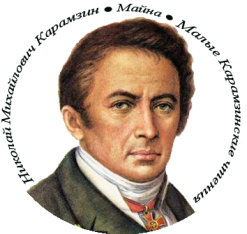 Итоги  Открытого конкурса художественноготворчества «Мой Карамзин»в рамках проведения Карамзинских днейв МО «Майнский район»2018 годНоминации:I   Художественное слово: эссе, размышление о литературном и историческом наследии Н.М. Карамзина  « Литературно – историческое наследие Н.М. Карамзина глазами современника»Возрастная категория старше 18 лет.Победитель – Баранова Мария Анатольевна, студентка 2-го курса магистратуры «Национальный исследовательский Мордовский государственный Университет имени Н.П. Огарёва», г.Саранск. Руководитель Орешина Н.В.1 место – Дворянинова Наталья Николаевна, ведущий библиотекарь отдела по работе с детьми МУК «Майнская межпоселенческая библиотека имени И.С. Полбина».2 место – Мухина Ирина Геннадьевна, МКОУ «Подлесненская ОШ», учитель истории.               Клочкова Г.В., МБОУ Инзенская СШ № 4, учитель русского языка и литературы.3 место – Чербова Светлана Николаевна, заведующая Модельной библиотекой с.ТагайII Номинация для детей и юношества возрастной категории от 10 до 17 лет.  Сочинения из цикла «О красоте русского слова»:Для детей  среднего школьного возраста: Тема: «Моя семья как частица России».Победитель Танцюра Артём, 12 лет. Руководитель: Танцюра И.В., МОУ Андреевская СШ имени Н.Н. Благова, Чердаклинский район.1 место – Балшат Илья, МБОУ Инзенская СШ № 4. Руководитель: Клочкова Г.В.,учитель русского языка и литературы.2 место – Сергеев Роман, 10 лет. Руководитель: Еремеева Н.И., МБОУ Славкинская СШ, Николаевский район.3 место – Инжуватова Дарья,10 лет. Руководитель: Еремеева Н.И., МБОУ Славкинская СШ, Николаевский район.                  Романова Яна, 10 лет. Руководитель: Танцюра И.В., МОУ Андреевская СШ имени Н.Н. Благова, Чердаклинский район.Тема: «Что для меня моя родина».Победитель Бернт Юлия, 13 лет. Руководитель: Кудашова Марина Васильевна. МОУ Богдашкинская СШ, Чердаклинский район.2 место – Краснова Валерия, 13 лет. Руководитель: Сидоренко Лариса Валерьевна. Выровская СОШ, пос.Безречный, Майнский район.3 место – Назаров Артём, 10 лет. Руководитель: Вебер Елена Петровна. МОУ Чердаклинская СШ № 2, Чердаклинский район.                      Голяшова Екатерина, 10 лет. Руководитель: Вебер Елена Петровна. МОУ Чердаклинская СШ № 2, Чердаклинский район.                      Бирюкова Ляйсян, 10 лет. Руководитель: Юсупова Ряшида Райфовна. МБОУ ЧувашскоСайманская НШ, Николаевский район.  Для детей старшего школьного возраста: Тема: «О красоте русского слова».Победитель Сидоренко Анна, 16 лет. Руководитель: Сидоренко Лариса Валерьевна. Выровская СОШ, пос.Безречный, Майнский район.1 место – Неприна Елена, 15 лет. Руководитель: Крюкова Наталья Викторовна. МОУ Богдашкинская СШ, Чердаклинский район.2 место – Николаева Ева, 15 лет. Руководитель: Малкина Маргарита Германовна, МКОУ «Тагайская СШ», Майнский район.3 место – Путалов Александр, 10 класс. Руководитель: Хохлова Елена Юрьевна, МКОУ «Гимовская СШ»                   Масленникова Надежда, 15 лет. Руководитель: Курушина Наталья Борисовна, Анненковская сельская библиотека, Майнский район.